W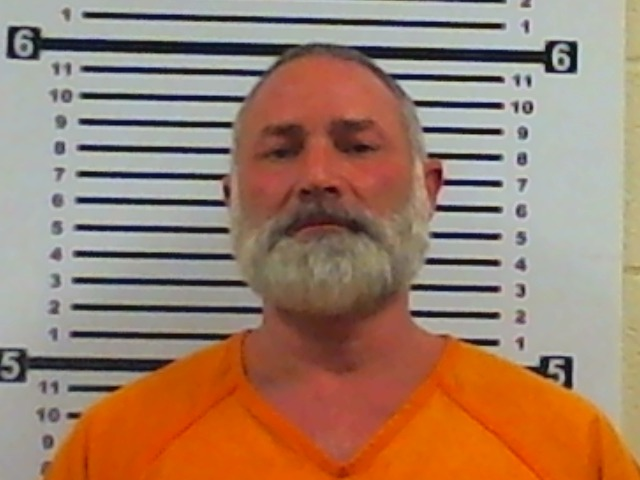 WILLIAM CAICEDO   DOB/01-28-1969